Sample questions – HKCEM Primary Examination in Emergency Medicine (PEEM)																Updated June 2020A 19-year old lady with history of asthma presented with shortness of breath. Which of the following blood gas parameters would be the earliest abnormal result in a patient suffering from asthmatic attack?Low pHLow pCO2Low pO2High HCO3High base excess (BE)A 62-year old lady with total abdominal hysterectomy and bilateral salpingo-oophorectomy performed one week ago for endometrial carcinoma presented with shortness of breath. Pulmonary embolism was suspected and an electrocardiogram (ECG) was performed. Which of the following is the most common ECG finding in patients with pulmonary embolism?Atrial fibrillationJunctional rhythmLeft bundle branch block patternSinus tachycardiaSIQIIITIII patternA 32-year man presented with fever, myalgia and running nose. Influenza A infection was suspected. Which of the followings is the most common route of transmission for influenza A?AirborneContactDropletFaecal-oralZoonoticA 72-year old man was admitted for diazepam overdose. Diazepam works by increasing chloride ion influx through interaction with which of the following receptors?Gamma-Aminobutyric acid (GABA) receptorGlutamate receptorN-Methyl-D-aspartic acid (NMDA) receptorProtein kinase receptorSerotonin receptorA 54-year old man with history of diverticulosis presented with abdominal pain and fever. Diverticulitis was suspected. Which is the most common site of diverticulitis in Asian? 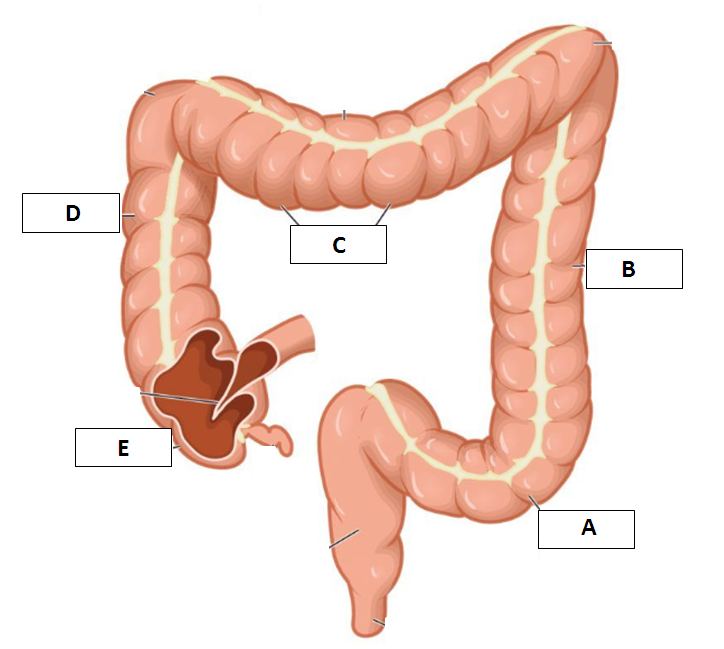 